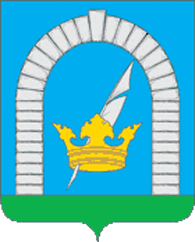 9СОВЕТ ДЕПУТАТОВПОСЕЛЕНИЯ РЯЗАНОВСКОЕ В ГОРОДЕ МОСКВЕРЕШЕНИЕОт 16.05.2017 № 5/41О внесении изменений и дополнений в Решение Совета депутатов поселения Рязановскоеот 30.10.2014г. №5/3 «Об одобрении муниципальной Программы «Защита населения и территории поселения Рязановское от чрезвычайных ситуаций, обеспечение пожарной безопасности и безопасности людей на водных объектах на 2015-2017 г.г.»Руководствуясь Федеральными законами от 06.10.2003г. №131-ФЗ «Об общих принципах организации местного самоуправления в Российской Федерации», Законом города Москвы от 06.11.2002г. №56 «Об организации местного самоуправления в городе Москве», Уставом  поселения Рязановское, СОВЕТ ДЕПУТАТОВ  ПОСЕЛЕНИЯ РЯЗАНОВСКОЕ РЕШИЛ:1. Внести в решение Совета депутатов поселения Рязановское от 30.10.2014г. №5/3 «Об одобрении муниципальной Программы «Защита населения и территории поселения Рязановское от чрезвычайных ситуаций, обеспечение пожарной безопасности и безопасности людей на водных объектах на 2015-2017 г.г.»  (с изменениями от 28.08.2015г. №5/14, от 17.11.2015г. №4/18, 26.01.2016г. №1/21, от 06.09.2016 №10/31, от 31.01.2017 №2/36), следующие изменения и дополнения:1.1. Изложить пункты  Приложения «Паспорт программы», «Обеспечение пожарной безопасности и профилактики пожаров на территории поселения Рязановское на 2015-2017 годы» муниципальной Программы «Защита населения и территории поселения Рязановское от чрезвычайных ситуаций, обеспечение пожарной безопасности и безопасности людей на водных объектах на 2015-2017 г.г.» в новой редакции (Приложение).2. Опубликовать настоящее решение в бюллетене «Московский муниципальный вестник», разместить на официальном сайте органов местного самоуправления поселения Рязановское в сети Интернет.3. Контроль за исполнением данного решения возложить на главу  поселения Рязановское Левого С.Д.Глава поселения Рязановское  						              С.Д. ЛевыйПриложение к Решению Совета депутатовпоселения Рязановскоеот 16.05.2017 № 5/411. ПАСПОРТ ПРОГРАММЫ1. ОБЩИЕ ПОЛОЖЕНИЯ      Муниципальная  Программа  «Защита населения и территории поселения Рязановское от чрезвычайных ситуаций, обеспечение пожарной безопасности и безопасности людей на водных объектах на 2015-2017 г.г.» (далее - Программа), определяет направления и механизмы решения проблемы обеспечения первичных мер пожарной безопасности на территории поселения Рязановское, усиление противопожарной защиты населения.Программа разработана в соответствии со следующими нормативными актами:- Федеральный закон от 06.10.2003г. № 131 - ФЗ «Об общих принципах организации местного самоуправления в РФ»;- Федеральный закон от 21.12.1994г. № 68-ФЗ «О защите населения и территорий от чрезвычайных ситуаций природного и техногенного характера».2. СОДЕРЖАНИЕ ПРОБЛЕМЫ И ОБОСНОВАНИЕ НЕОБХОДИМОСТИ                                                                                                          ЕЕ РЕШЕНИЯ ПРОГРАММНЫМИ МЕТОДАМИАнализ показывает, что подавляющая часть населения не имеет чёткого представления о реальных опасных факторах. В результате для большинства граждан чрезвычайные ситуации, пожары представляются маловероятными событиями, что приводит к снижению требований безопасности, обусловленных  как «человеческий фактор» и является основной причиной возникновений пожаров и гибели людей.Для стабилизации обстановки с пожарами, по предупреждению пожаров администрацией поселения Рязановское  выполняются следующие мероприятия:проводится  разработка и корректировка нормативных документов по вопросам обеспечения первичных мер пожарной безопасности;изготавливаются и распространяются среди неработающего населения листовки на противопожарную тематику;ведется периодическое, всестороннее освещение в средствах массовой информации материалов данной тематики;проводятся совещания со старостами деревень, председателями садовых некоммерческих объединений, председателями гаражных кооперативов по соблюдению требований пожарной безопасности;проводятся подворовые обходы, с целью проверки состояния электропроводки, печного оборудования домов;участвует в заседаниях районной комиссии по чрезвычайным ситуациям и обеспечению пожарной безопасности по вопросам обеспечения первичных мер пожарной безопасности на территории поселения.Несмотря на проводимые мероприятия по укреплению пожарной безопасности на территории  поселения Рязановское обстановка с пожарами остается напряженной. Сложившееся положение с количеством пожаров и их последствием обусловлено комплексом проблем нормативно-правового, материально-технического, информационного и финансового характера. Данные проблемы за последние годы накапливались, но не получали должного решения.Исходя из вышеизложенного, проблему укрепления пожарной безопасности на территории  поселения Рязановское необходимо решать программно-целевым методом, комплексно, с использованием средств как из бюджета  поселения так и привлеченных средств в соответствии с действующим законодательством, а также с учетом местных условий.В целях оптимального расходования бюджетных средств необходимо обеспечить взаимосвязь Программы пожарной безопасности на 2015-2017 гг. с другими реализуемыми на территории  поселения Рязановское программами и мероприятиями, в которых частично решаются проблемы в области укрепления пожарной безопасности (дороги, ветхое жилье и т.д.).3. ОСНОВНЫЕ ЦЕЛИ И ЗАДАЧИ ПРОГРАММЫ    Предусмотренные в Программе мероприятия определяют характер первичных мер пожарной безопасности, которые ставят своей целью решение наиболее острых проблем укрепления противопожарной защиты поселения, за счет целевого выделения бюджетных средств. По мере их освоений, в короткие сроки будут созданы необходимые условия для кардинальных изменений в деле укрепления пожарной безопасности, защиты жизни и здоровья граждан  поселения Рязановское от пожаров.   Основной целью Программы является повышение пожарной безопасности на территории  поселения Рязановское. Для её достижения необходимо решение следующих задач:совершенствование нормативной правовой базы администрации поселения Рязановское по обеспечению первичных мер пожарной безопасности;организация противопожарной пропаганды,  информирования и обучения населения требованиям пожарной безопасности;устройство, реконструкция, ремонт и содержание источников противопожарного водоснабжения на территории  поселения;устройство площадок и ремонт дорог для подъезда пожарной техники, приобретение противопожарного инвентаря, средств пожаротушения и оповещения.4. СРОКИ РЕАЛИЗАЦИИ ПРОГРАММЫПрограмма рассчитана на период 2015-2017 г. г.5. ПОКАЗАТЕЛИ, ПОЗВОЛЯЮЩИЕ ОЦЕНИВАТЬ ХОД И ЭФФЕКТИВНОСТЬ РЕАЛИЗАЦИИ ПРОГРАММЫ1. Полнота и своевременность выполнения программных мероприятий.2. Эффективность расходования выделенных средств.3. Достижение целей Программы.6. МЕХАНИЗМ РЕАЛИЗАЦИИ ПРОГРАММЫПеречень мероприятий Программы и объемы финансирования следует уточнять и планировать ежегодно при разработке прогноза социально-экономического развития  поселения и формирования бюджета  поселения Рязановское.7. КОНТРОЛЬ  ЗА РЕАЛИЗАЦИЕЙ ПРОГРАММЫАдминистрация  поселения Рязановское несет ответственность за выполнение Программы, рациональное использование выделяемых бюджетных средств, издает нормативные акты, направленные на выполнение соответствующих программных мероприятий.Контроль реализации мероприятий Программы осуществляется на уровне администрации ежемесячно Первым заместителем главы администрации.8. ОЦЕНКА ОЖИДАЕМЫХ РЕЗУЛЬТАТОВ РЕАЛИЗАЦИИ ПРОГРАММЫУкрепление пожарной безопасности населенных пунктов  поселения Рязановское, уменьшение количества пожаров, гибели людей, травматизма и размера материальных потерь от огня и чрезвычайных ситуаций.Реализация Программы нацелена на обеспечение первичных мер пожарной безопасности, защищённости населения и территории  поселения Рязановское от пожаров и чрезвычайных ситуаций.Оценка показателей Программы производится ежегодно на основании анализа результатов исполнения мероприятий.Результат реализации Программы – снижение количества пожаров, гибели и травмирования людей, сохранение материальных ценностей.1. «Обеспечение пожарной безопасности и профилактики пожаров на территории поселения Рязановское на 2015-2017 годы»Глава администрации 	                                                                                                                                                   Н.Б. Бобылев            Наименование ПрограммыМуниципальная программа «Защита населения и территории поселения Рязановское от чрезвычайных ситуаций, обеспечение пожарной безопасности и безопасности людей на водных объектах на 2015-2017 г.г.»  (далее – Программа)Заказчик ПрограммыАдминистрация поселения РязановскоеРазработчик   ПрограммыАдминистрация поселения РязановскоеИсполнитель ПрограммыАдминистрация поселения РязановскоеЦели ПрограммыУменьшение количества пожаров, гибели людей, травматизма и размера материальных потерь от огня и чрезвычайных ситуаций  на территории поселения Рязановское, защита населения и объектов особой важности и объектов, связанных с жизнеобеспечением населения, от проявлений терроризмаЗадачи Программы                             Решение вопросов пожарной безопасности, безопасности людей на водных объектах, безопасности мест массового пребывания людей, повышение эффективности борьбы с терроризмом, политическим экстремизмом и правонарушениями в границах поселения Рязановское.Сроки реализации Программы2015-2017 годыОбъемы и источники финансирования ПрограммыСредства бюджета поселения и прочие источники финансирования.
При необходимости объемы финансирования могут быть уточнены, исходя из  возможностей бюджета поселения Рязановское. Объем финансовых средств, необходимых для реализации программы, составляет 2342,55 тыс. рублей, в том числе:2015 год – 396,00 тыс. руб. (в том числе средства поселения 296,00 тыс. руб., прочие источники 100,00 тыс. руб.);2016 год – 346,80 тыс. руб. (в том числе средства поселения 246,80 тыс. руб., прочие источники 100,00 тыс. руб.);2017 год – 1599,75 тыс. руб.  (в том числе средства поселения 1499,75 тыс. руб., прочие источники 100,00 тыс. руб.)Ожидаемые конечные результаты реализации Программы- снижение количества пожаров, гибели и травмирования людей;Система организации контроля за исполнением мероприятий ПрограммыОбщий контроль за исполнением мероприятий Программы осуществляет администрация поселения Рязановское. Контроль за целевым и эффективным использованием бюджетных средств, выделенных на реализацию мероприятий Программы, осуществляет финансово-экономический отдел администрации поселения Рязановское.№ п/пНаименование мероприятий, местонахождения объектов, проектная мощностьСрок исполненияИсточники финансирования Необходимый объем финансирования по годам (тыс. руб.) Необходимый объем финансирования по годам (тыс. руб.) Необходимый объем финансирования по годам (тыс. руб.) Необходимый объем финансирования по годам (тыс. руб.)№ п/пНаименование мероприятий, местонахождения объектов, проектная мощностьСрок исполненияИсточники финансированияВсего по программе2015 год2016 год2017 год1.Изготовление специальных знаков для установки на площадках для пожарной и аварийно-спасательной техники на дворовых территориях возле многоквартирных жилых домов2015-2017Всего148,5066,000,0082,501.Изготовление специальных знаков для установки на площадках для пожарной и аварийно-спасательной техники на дворовых территориях возле многоквартирных жилых домов2015-2017В том числе:1.Изготовление специальных знаков для установки на площадках для пожарной и аварийно-спасательной техники на дворовых территориях возле многоквартирных жилых домов2015-2017бюджет  поселения148,5066,000,0082,502.Устройство дорог для подъезда пожарной техники к источникам водоснабжения (пирсов, площадок)2015-2017Всего40,000,000,0040,002.Устройство дорог для подъезда пожарной техники к источникам водоснабжения (пирсов, площадок)2015-2017В том числе:2.Устройство дорог для подъезда пожарной техники к источникам водоснабжения (пирсов, площадок)2015-2017бюджет поселения40,0040,003.Текущий ремонт гидрантов ресурсоснабжающих организаций2015-2017Всего300,00100,00100,00100,003.Текущий ремонт гидрантов ресурсоснабжающих организаций2015-2017В том числе:3.Текущий ремонт гидрантов ресурсоснабжающих организаций2015-2017бюджет поселения3.Текущий ремонт гидрантов ресурсоснабжающих организаций2015-2017прочие источники финансирования300,00100,00100,00100,004.Изготовление информационных стендов, агитационных плакатов, листовок, указателей к водоемам2015-2017Всего167,3576,1025,0066,254.Изготовление информационных стендов, агитационных плакатов, листовок, указателей к водоемам2015-2017В том числе:4.Изготовление информационных стендов, агитационных плакатов, листовок, указателей к водоемам2015-2017бюджет поселения167,3576,1025,0066,255.Приобретение первичных средств пожаротушения (багры, лопаты, ведра, песок)2015-2017Всего35,000,0010,0025,005.Приобретение первичных средств пожаротушения (багры, лопаты, ведра, песок)2015-2017В том числе:5.Приобретение первичных средств пожаротушения (багры, лопаты, ведра, песок)2015-2017бюджет поселения35,000,0010,0025,005.Приобретение первичных средств пожаротушения (багры, лопаты, ведра, песок)2015-2017прочие источники финансирования6.Оборудование мест забора воды в зимних условиях2015-2017Всего348,9018,9030,00300,006.Оборудование мест забора воды в зимних условиях2015-2017В том числе:6.Оборудование мест забора воды в зимних условиях2015-2017бюджет поселения348,9018,9030,00300,007.Закупка и установка автономных пожарных извещателей в квартирах граждан, относящихся к категории маломобильных, находящихся на надомном обслуживании2016Всего96,8096,807.Закупка и установка автономных пожарных извещателей в квартирах граждан, относящихся к категории маломобильных, находящихся на надомном обслуживании2016В том числе:7.Закупка и установка автономных пожарных извещателей в квартирах граждан, относящихся к категории маломобильных, находящихся на надомном обслуживании2016бюджет поселения96,8096,80ИТОГО ПО РАЗДЕЛУ 1Всего1136,55261,00261,80613,75ИТОГО ПО РАЗДЕЛУ 1В том числе:ИТОГО ПО РАЗДЕЛУ 1бюджет  поселения836,55161,00161,80513,75ИТОГО ПО РАЗДЕЛУ 1прочие источники финансирования300,00100,00100,00100,00